1	Innledning	21.1	Om søknadsprosessen	21.2	Klageadgang	51.3	Organisering av tjenester	51.4	Lovgrunnlag	52	Tjenester i hjemmet	72.1	Hjemmesykepleie	72.2	Rusomsorg- og/eller psykisk helsehjelp	72.3	Praktisk bistand (hjemmehjelp)	82.4	Praktisk bistand - opplæring, daglige gjøremål	92.5	Brukerstyrt personlig assistanse (BPA)	92.6	Individuell plan og koordinator	112.7	Fysioterapi	122.8	Støttekontakt	132.9	Pårørendestøtte	132.9.1	Pårørendestøtte i form av opplæring og veiledning	142.9.2	Pårørendestøtte i form av avlastningstiltak	152.9.3	Pårørendestøtte i form av omsorgsstønad	153	Plass/opphold i institusjon/sykehjem	173.1	Korttidsopphold Rehabilitering	173.2	Observasjons-, Vurderings-, Behandlingsopphold	183.3	Korttidsopphold avlastning- over/under 18 år	193.4	Langtidsopphold i sykehjem.	203.5	Langtidsopphold i sykehjem- Skjermet Enhet	223.6	Langtidsopphold i sykehjem- Palliativ enhet	234	Ø-hjelpsavdeling - Kristiansund	245	Andre kommunale tilbud	255.1	Omsorgsbolig	255.2	Trygghetsalarm	265.3	Middagsombringing	265.4	Dagaktivitetstilbud	275.4.1	Dagaktivitetstilbud for personer med demens/kognitiv svikt	285.4.2	Dagaktivitetstilbud Rus og Psykisk helse	285.4.3	Arbeid- og aktivitetstilbud - personer med nedsatt funksjonsevne Lysfabrikken	29InnledningDenne veilederen er vedtatt politisk og er retningsgivende for tildeling av tjenester etter Helse- og omsorgstjenesteloven i Gjemnes kommune. Den er utarbeidet etter en målsetning om at kommunen skal ha et tjenestetilbud av god kvalitet som vektlegger brukermedvirkning i tildeling av tjenester. Tjenestetilbudet skal ha fokus på å dekke et bistandsbehov som er individuelt vurdert, står i forhold til grad av funksjonsevne og tilpasses den enkeltes mestringsevne og behov for tjenester. Mål for tildeling av tjenester:- sikre brukermedvirkning, tverrfaglig, rettferdig og lik vurdering av alle typer    helse- og omsorgstjenester.- tildele rett hjelp til rett tid og på rett sted. Dette for å bygge opp om     mestring i dagliglivets utfordringer både i og utenfor hjemmet.- gjennomføre en totalvurdering av ressursbehov, kompetanse og faglig   forsvarlighet.Verdier:Hva er viktig for deg?- du skal være i sentrum for dine tjenester.- oppmerksomhet rettes mot deg som menneske og ikke bare din   sykdom.- du skal aktivt delta i utforming av egne mål som øker motivasjon og styrker egenmestring.Egenmestring- det er naturlig at du bruker mest mulig av dine egne ressurser.- tjenestene skal motivere deg til selvhjelp.- tjenesten skal ha oppmerksomhet på å styrke dine muligheter til å styre ditt   eget liv ved forebyggende tiltak og rehabilitering.Trygghet- du skal være trygg på at du får rett tjeneste til rett tid.- tjenesten skal dekke dine behov på en faglig forsvarlig måte.Kommunens prinsipp for vurdering av tjenesterTjenestetilbudet skal etableres etter BEON-prinsippet (besteeffektive omsorgsnivå). Om søknadsprosessenSøknadSøknadskjema for helse- og omsorgstjenester finner du på kommunens hjemmeside under «boksen» Helse og omsorg. Dersom du må ha hjelp til å søke om tjenester av noen andre, må dette være avklart i søknaden. Du har rett til å la deg bistå i søknad og i alle trinn av saksbehandlingsprosessen av det som kalles en partsrepresentant/fullmektig. Dette finner du ytterligere informasjon om i kommunens søknadsskjema.EndringsmeldingEndringsmelding er et skjema som fylles ut av den som gir deg hjelpen. Dette gjøres dersom ditt behov for hjelp endres etter at vedtak om tjenester igangsatt. Endringene kan være i form av både større eller mindre grad av hjelp. I disse tilfellene skal du gjøres kjent med det som står beskrevet i endringsmeldingen og signere såfremt du evner eller samtykker til endringene.Om du er uenig i endringene som er foreslått, får du tilsendt et forhåndsvarsel der du eller partsrepresentant i saken gis en frist for å kommentere den planlagte endringen innen 1-2 uker før omgjøringsvedtak fattes. Noen eksempler på slike endringsmeldinger kan være opphør av tjeneste/tiltak, økonomiske ytelser, tjenestetilbudet reduseres, og opphør av tjeneste der andre alternative tjenester/tiltak iverksettes. Forhåndsvarselet skal sendes skriftlig før endring er gjennomført og skal beskrive den endring kommunen har tenkt å foreta seg.HenvendelseHenvendelse er et skjema som blir brukt når det meldes et behov for tjenester fra en ikke-kommunal instans. Dette kan være elektroniske meldinger eller muntlige henvendelser fra spesialisthelsetjenesten, fastlege, legevakt med videre.HastesakerDersom normal saksgang med behandlingstid på 4 uker ikke kan følges, skal tjenesten iverksettes før saken er vurdert, saken tas da opp i etterkant i vedtaksteam og behandles så snart som mulig.Innhenting av opplysningerNår du søker om tjenester, gir du også kommunen fullmakt til å innhente de opplysninger som er nødvendige for behandling av saken din. Dette inkluderer elektroniske meldinger til blant annet fastlege og annet relevant helsepersonell. Du gir også fullmakt til å at tjenestene deler opplysninger med relevant helsepersonell når de mener det er nødvendig. Fullmakten varer så lenge du mottar tjenesten.Kommunens kartleggingsverktøy - IPLOSIPLOS er lovpålagt og er en del av journalen din. Datainnsamlingen sendes inn årlig til Kommunalt pasientregister anonymisert. IPLOS defineres i tallvariabler (score) og skal ligge mellom 3 og 4 innenfor en eller flere variabler som vurderes for å kvalifisere til vedtak om tjenester. En score på 3 eller mer på ett eller flere områder er i seg selv ikke tilstrekkelig for å tildele tjenester, men er ment som ett av flere parametere i en helhetlig vurdering. Også andre kartleggingsverktøy benyttes der dette er aktuelt for å belyse bistandsbehovet ditt. Disse opplysningene sees opp mot forutsetninger og vurderinger for tildeling av tjenester som er beskrevet under tjenesteområdene i denne veilederen.SamtykkekompetanseAt du har samtykkekompetanse betyr at du har innsikt i egen situasjon og er i stand til å forstå og vurdere konsekvensene av dine valg. Dersom helsepersonellet som gir deg hjelp er tvil om du er samtykkekompetent, må de sørge for at det blir gjort en vurdering av dette.Saksbehandling og enkeltvedtakKommunen skal saksbehandle søknaden din i henhold til forvaltningsloven. Det er kommunens vedtaksteam som behandler søknaden din. Vedtaksteam er et tverrfaglig team som representerer de ulike tjenesteområder under helse og omsorg. Etter at all nødvendig informasjon og opplysninger er kartlagt, blir dine behov for tjenester drøftet i vedtaksteamet. Avdelingsleder for helse og omsorg fatter enkeltvedtak om tildeling eller avslag på din søknad. Et enkeltvedtak er et juridisk dokument der det er truffet en avgjørelse og sier noe om partenes rettigheter og plikter. I et enkeltvedtak om helse- og omsorgstjenester får du blant informasjon om hvilke tjenester du vil få og en begrunnelse for det. I vedtaket er det også beskrevet hvilke rettigheter du har til å klage og hvordan du skal gå fram.Enkeltvedtaket blir sendt ut via elektronisk post. Hvis du ikke åpner den elektroniske postkassen din innen tre dager, får du tilsendt vedtaket via ordinær post. Du kan gi fullmakt til partsrepresentant om å få kopi av dine brev som omhandler dine tjenester. Normal saksbehandlingstid er 4 uker, men vil kunne avvike fra normal tidsbruk i ferietider/høytider. Tjenester med varighet under 14 dager fattes det ikke vedtak på.OppholdskommuneKommunen er pliktig til å gi nødvendige helsetjenester til alle som bor eller oppholder seg i kommunen. Hvis du på søknadstidspunktet bor/oppholder deg i annen kommune, men har planer om å flytte til Gjemnes, vurderes din søknad på lik linje med øvrige søknader. Er du avhengig av å motta omfattende pleie- og omsorgstjenester slik at du ikke kan flytte uten at tjenestetilbud står klart i kommunen, må søknaden din behandles i vedtaksteam før du faktisk flytter eller skal oppholde deg i kommunen. Du må da legge ved informasjon om de tjenestene du mottar i hjemkommunen.Om hverdagsrehabilitering:Hverdagsrehabilitering er en metode med målrettet og intensivt fokus på hverdagsaktiviteter du selv synes er viktig. Fysioterapeut og hjemmetjenesten samarbeider om tiltak og oppfølging rundt:- tidlig, tidsavgrenset innsats i ditt hjem eller nærmiljø- økt selvhjulpenhet i dine daglige gjøremål, slik at du fortsatt kan bo hjemme,   være aktiv i eget liv og delta sosialt og i samfunnet- et tenkesett om at du selv styrer deltakelse og hverdagsmestring med  mulighet for hjelp av aktuelle nærpersoner, pårørende og frivillige.EgenandelKommunen kan kreve egenbetaling for praktisk bistand som ikke gjelder personlig stell og egenomsorg. Satsene for egenandeler endres hvert år og ligger tilgjengelig på kommunens hjemmeside under fanen «Gebyr». Noen av tjenestene er regulert av hvor mye du tjener, mens andre tjenester har en fast sats. Kommunen sender ut informasjon om dette i enkeltvedtaket ditt.KlageadgangI vedtaket ditt opplyses du om dine rettigheter til å klage, og at du har rett til å få hjelp til dette. Klagen sender du til kommunen. Hvis kommunen mener at tjenestetilbudet er tilstrekkelig slik det er vurdert i enkeltvedtaket, sendes klagen med kommunens uttalelse til Fylkesmannen som til slutt tar stilling til om klagen imøtekommes. Mens saksbehandlingen av klagen pågår, kan ikke kommunen iverksette endringer som er ugunstig for deg.Organisering av tjenesterLovgrunnlagFølgende lovverk danner rammen for de kommunale Helse- og omsorgstjenestene:Lov om Kommunale helse- og omsorgstjenester (Helse- og omsorgstjenestelova) av 01.01.2012: «Kommunen skal sørge for at personer som oppholder seg i kommunen, tilbys nødvendige helse og omsorgstjenester».Andre viktige lovverk med tilhørende forskrifter og retningslinjer er:- Forvaltningsloven- Pasient- og brukerrettighetsloven- Helsepersonelloven- IPLOS -forskriften- Veileder IS-1040 Saksbehandling og dokumentasjon for pleie – og  omsorgstjenester.- Forskrift om verdig eldreomsorg (verdighetsgarantien)- Forskrift om kvalitet i pleie- og omsorgstjenestene for tjenesteyting, tidligere lov om              helsetjenesten i kommunene og lov om sosiale tjenester - Proposisjon 91 L(2010-2011),Proposisjon til Stortinget, forslag til lovvedtak knyttet   til ny Helse- og omsorgstjenestelov- Proposisjon 86 L (2013-2014) Proposisjon til Stortinget, «Endringer i pasient- og      Brukerrettighetsloven» (rett til brukerstyrt personlig assistanse - BPA).- Proposisjon 49L Proposisjon til Stortinget (forslag til lovvedtak) Endringer i helse- og              Omsorgstjenesteloven m.m. m.m. – styrket pårørendestøtte.                                    - Veileder IS-2587 om pårørende i helse- og omsorgstjenesten, Helsedirektoratet,   Endret 05.10.2017  - Forskrift om habilitering, rehabilitering, individuell plan og koordinator  - Kommunal forskrift om rett til langtidsopphold i sykehjem, vurderingsmomenter og   Vurderingsliste- Forskrift for sykehjem og boform for heldøgns omsorg og pleie 1988-11-14-932- IS- 1521 Rapport; SAMHANDLING- Palliative enheter på sykehjem med fokus på  kreftpasienterTjenester i hjemmetHjemmesykepleie Lovhjemmel: Helse og omsorgstjenesteloven § 3-2 nr. 6a        Hjemmesykepleie tildeles til deg som trenger bistand i eget hjem på grunn av akutteller kronisk sykdom, kognitiv svikt og/eller funksjonshemming. Hjemmetjenesten skal ikke overta funksjoner som du selv kan utføre, men bidra til å opprettholde og forbedre ditt funksjonsnivå slik at du kan bo lengst mulig hjemme.Forutsetning for tildeling:Du har behov for oppfølging og observasjon av medisinsk behandling til å forebygge eller hindre sykdomsutvikling og / eller innleggelse i institusjon. Eller du har behov for smertelindring ved livets slutt. Følgende variabler i IPLOS vurderes:Alminnelig husarbeid				- Ivareta egen helseSkaffe seg varer og tjenester		  	- Hukommelse Personlig hygiene				- KommunikasjonPå-/avkledning					- Beslutninger i dagliglivetToalett						- Sosial deltagelseLage mat						- Styre atferdSpise						- SynBevege seg innendørs				- HørselBevege seg utendørsAndre vurderings-/kartleggingsskjema kan benyttes dersom kommunen anser opplysningene som relevant for saken og vurdering av tjenestebehov.Rusomsorg- og/eller psykisk helsehjelp Lovhjemmel: Helse og omsorgstjenesteloven § 3-2 nr 6, bokstav aTjenesten Psykisk helse omfatter alt i fra konsultasjoner på kontor over en kort periode, til mer omfattende tjenester gitt i hjemmet over tid.Tjenesten skal sikre at du med psykiske lidelser og/eller rusmiddelavhengighet får en helhetlig oppfølging av dine behovForutsetninger for tildeling:Du må ha rus- og/eller psykiske helseproblem som er vurdert av psykisk helse, lege og/eller spesialisthelsetjeneste.Du trenger hjelp til å løse rus og/eller psykiske utfordringer som er til hinder for daglige gjøremål, egenaktivitet og livsutfoldelse.Følgende variabler i IPLOS vurderes:Alminnelig husarbeid				- Ivareta egen helseSkaffe seg varer og tjenester 			- Hukommelse Personlig hygiene				- KommunikasjonPå-/avkledning					- Beslutninger i dagliglivetToalett						- Sosial deltagelseLage mat						- Styre atferdSpise						- SynBevege seg innendørs				- HørselBevege seg utendørs				- Søvn/hvile		Andre vurderings-/kartleggingsskjema kan benyttes dersom kommunen anser opplysningene som relevant for saken og vurdering av tjenestebehov.Praktisk bistand (hjemmehjelp) Lovhjemmel: Helse og omsorgstjenesteloven § 3-2 nr. 6 bPraktisk bistand skal bidra til at du, ved å motta bistand til dagliglivetsgjøremål og/eller hverdagsrehabiliteringstiltak, skal kunne mestre mest mulig av dine daglige gjøremål.Vurderingsmomenter ved tildeling:- du bor i eget hjem (ikke institusjon).- dersom du bor sammen med andre, gjøres det en helhetsvurdering av husstandens   behov for tjenester.- er det mulighet for at hjelpemidler kan bedre funksjonsevnen din. Du må ha behov for personlig eller praktisk hjelp til:- personlig hygiene- matlaging/innkjøp av matvarer- stell og vask av klær- rengjøring- følge til lege/tannlege (ikke transport)Dersom tilrettelegging, veiledning, opplæring, og/eller trening vil gjøre deg i stand til å utføre oppgaver selv, kan dette tildeles. Følgende variabler i IPLOS vurderes: Alminnelig husarbeid			- Ivareta egen helseSkaffe seg varer og tjenester		- Hukommelse Personlig hygiene 			- KommunikasjonPå-/avkledning				- Beslutninger i dagliglivetToalett					- Sosial deltagelseLage mat					- Styre atferdSpise					- SynBevege seg innendørs			- HørselBevege seg utendørs			- Søvn/hvileAndre vurderings-/kartleggingsskjema kan benyttes dersom kommunen anser opplysningene som relevant for saken og vurdering av tjenestebehov.Praktisk bistand - opplæring, daglige gjøremålLovhjemmel: Helse og omsorgstjenesteloven § 3-2 nr. 6 b.Praktisk bistand – opplæring skal gjøre deg mest mulig selvstendig i dagliglivets gjøremål. Det vil si blant annet; opplæring i husarbeid og matstell, personlig hygiene og påkledning.Forutsetning for tildeling: Du bor i eget hjem (ikke institusjon).Du har behov for bistand til å ivareta dagliglivets gjøremål som følge avsykdom/diagnose, funksjonsnedsettelse eller andre årsaker.Du har evne til å lære deg nye oppgaver.Du har rehabiliteringsmulighet.Følgende variabler i IPLOS vurderes:Alminnelig husarbeid				- Ivareta egen helseSkaffe seg varer og tjenester			- Hukommelse Personlig hygiene				- KommunikasjonPå-/avkledning					- Ta daglige beslutningerToalett						- Sosial deltagelseLage mat						- Styre atferdSpise						- SynBevege seg innendørs				- HørselBevege seg utendørs	Andre vurderings-/kartleggingsskjema kan benyttes dersom kommunen anser opplysningene som relevant for saken og vurdering av tjenestebehov.Brukerstyrt personlig assistanse (BPA) Lovhjemmel: Helse og omsorgstjenesteloven § 3-2 første ledd, nr.6 b og § 3-8Tjenesten skal registreres i IPLOS uavhengig av hvem som hararbeidsgiveransvaret, tjenestemottaker eller kommunen.Hva er BPABrukerstyrt personlig assistanse er en alternativ måte å organisere tjenestene praktisk og personlig bistand på for personer med nedsatt funksjonsevne og stort behov for bistand i dagliglivet, både i og utenfor hjemmet. Målet er å bidra til at du med bistandsbehov får et aktivt og mest mulig uavhengig liv til tross for funksjonsnedsettelsen din. Brukerstyrt personlig assistanse innebærer at du har rollen som arbeidsleder og påtar deg ansvar for organisering og innhold ut fra egne behov. Innen de timerammer som kommunens vedtak angir, kan du styre hva assistentene skal gjøre og til hvilke tider assistanse skal gis. Arbeidslederrollen gir deg innflytelse over egen livssituasjon. Selv om det normale vil være at du selv ivaretar arbeidslederrollen, er det ikke et krav at du skal ivareta brukerstyringen uten bistand. Også personer som er avhengig av bistand for å ivareta arbeidslederrollen kan få brukerstyrt personlig assistanse, forutsatt at ordningen vurderes å være tilstrekkelig brukerstyrt.Mer om rettigheter og plikter i BPA ordningen og rollen som arbeidsleder kan du lese om i Helsedirektoratets veileder Opplæringshåndbok brukerstyrt assisistanse PBA som ligger tilgjengelig på helsedirektoratets hjemmeside.Vurderingsmomenter ved tildeling:Det må vurderes hvorvidt din funksjonshemming er til hinder for å inneha arbeidslederrollen.Du må ha egeninnsikt og ha ressurser til å leve et aktiv liv i og utenfor boligen. Hvis du er helt, eller i det vesentlige er ute av stand til å ivareta arbeidslederrollen din, skal du få dekket ditt behov for praktisk bistand på en annen måte.Den som har arbeidslederrollen skal:være over 18 år. kunne definere egne behov, og lære opp assistenter i hvordan hjelpen skal gisvære i stand til å sette seg inn i kommunens lover og forskriftervære aktivt med i ansettelsesprosessenkunne fordele det timetallet som tilstås av kommunenkunne sette opp og følge en arbeidsplan og ivareta andre forhold knyttet til tjenesten, som HMS, ferieavvikling m.v.Kommunen avgjør selv, innenfor rammen av kravet til nødvendige omsorgstjenester, hvilke tjenester som skal tilbys deg og om tjenesten skal gis som BPA. Det skal foreligge eventuelle helseopplysninger som tilsier at du er heltavhengig av praktisk eller personlig hjelp for å greie dagliglivets gjøremål.Helseopplysninger, kartleggingsbesøk, kartleggingsskjema og oppdaterte IPLOS - score skal foreligge før vedtak fattes. Du må på bakgrunn av opplysninger som kommer fram oppfylle kriterier for tildeling av praktisk bistand for å få innvilget BPA.Følgende variabler i IPLOS vurderes:Alminnelig husarbeid				- Ivareta egen helseSkaffe seg varer og tjenester			- Hukommelse Personlig hygiene				- KommunikasjonPå-/avkledning					- Ta daglige beslutningerToalett						- Sosial deltagelseLage mat						- Styre atferdSpise						- SynBevege seg innendørs				- HørselBevege seg utendørsIndividuell plan og koordinator Lovhjemmel: Helse og omsorgstjenesteloven §§ 7-1 og 7-2Individuell plan skal sikre at du får et helhetlig, koordinert og individuelt tilpasset tjenestetilbud, samt sikre din medvirkning og innflytelse.Den er ment til å styrke samhandlingen mellom tjenestene og deg og eventuelt din pårørende. Individuell plan skal også styrke samhandlingen mellom tjenesteyterne på tvers av fag, nivåer og sektorer.Du må søke kommunen om individuell plan. Dersom du får innvilget individuell plan, vil kommunen oppnevne en koordinator. Koordinatoren skal sørge for nødvendig oppfølging av din situasjon, samt sikre samordning av tjenestetilbudet og fremdrift i arbeidet med individuell plan. Det er du som er eier av din individuelle plan, og vil ha en aktiv rolle i planen.Kommunen skal også på eget initiativ vurdere om en individuell plan bør utarbeides for deg med behov for langvarige og koordinerte tjenester.Forutsetning for tildeling av individuell plan:Du må ha et behov for to eller flere helse- og omsorgstjenester, der tjenestene bør ses i sammenheng.Du må ha vedtak om helse- og/eller omsorgstjenester, eller- at det planlegges utflytting fra foreldrehjemmet, eller- at det planlegges utskrivning fra institusjon og at det i den forbindelse vil bli behov     for langvarige og koordinerte tjenesterOm du har diagnosen utviklingshemming, utløser diagnosen en automatisk rettighet til individuell plan.Helseopplysninger, kartleggingsbesøk, kartleggingsskjema og oppdatert IPLOS-score skal foreligge før avgjørelse fattes.Følgende variabler I IPLOS vurderes:Alminnelig husarbeid				- Ivareta egen helseSpise						- SynBevege seg innendørs				- HørselBevege seg utendørs				- Skaffe seg varer og tjenesterHukommelse					- Sosial deltagelse Personlig hygiene				- KommunikasjonPå-/avkledning					-Ta daglige beslutningerToalett						- Styre atferd	Lage mat	Andre vurderings-/kartleggingsskjema kan benyttes dersom det anses som relevant for saken og vurdering av tjenestebehov.Fysioterapi i hjemmetLovhjemmel: Helse og omsorgstjenesteloven § 5 første ledd og § 3-2 nr 6, bokstav a og bFysioterapi skal gi deg nødvendig assistanse/veiledning slik at du kan gjøre en innsats for å oppnå best mulig funksjons- og mestringsevne, selvstendighet og deltagelse sosialt og i samfunnet. Fysioterapi skal hjelpe deg å bevare, vedlikeholde og styrke ditt funksjonsnivå og helse, og dermed utsette at du får et mer omfattende pleiebehov.Vurderingsmomenter ved tildeling:behov for fysikalsk behandling og ikke kan komme deg til behandlingssted. aktivitets og/eller en funksjonsnedsettelse som gjørhverdagen din vanskelig å mestre. rehabiliteringsbehov som ikke krever opphold i institusjon.potensiale som innebærer at du responderer på den trening/stimuli som gis.Tjenesten skal vurderes fortløpende og avsluttes så snart målsetting er oppnådd.Følgende variabler i IPLOS vurderes:Alminnelig husarbeid				- Ivareta egen helseSkaffe seg varer og tjenester			- Hukommelse Personlig hygiene				- KommunikasjonPå-/avkledning					- Beslutninger i dagliglivetToalett						- Sosial deltagelseLage mat						- Styre atferdSpise						- SynBevege seg innendørs	- HørselBevege seg utendørsI tillegg gjøres spesifikke tester/kartlegging dersom fysioterapeut anser dette som relevant/nødvendig.Støttekontakt Lovhjemmel: Helse og omsorgstjenesteloven § 3-2, 6 b.Tjenesten skal medvirke til å øke din opplevelse av livskvalitet gjennom aktiviteter, sosial kontakt og samvær med andre.Vurderingsmomenter ved tildeling:behov for bistand til å kunne være i aktivitet og delta i sosiale settinger. Hverdagsrehabilitering vurderes som tiltak for å styrke/bygge opp under din evne til deltagelse og hverdagsmestring.Kommunen vurderer om behovet ditt for støttekontakt kan organiseres i grupper.Følgende variabler i IPLOS vurderes:Alminnelig husarbeid				- Ivareta egen helseSkaffe seg varer og tjenester			- Hukommelse Personlig hygiene				- KommunikasjonPå-/avkledning					- Ta daglige beslutningerToalett						- Sosial deltagelseLage mat						- Styre atferdSpise						- SynBevege seg innendørs				- HørselBevege seg utendørsPårørendestøtte Lovhjemmel: Helse og omsorgstjenesteloven § 3-6Endrede regler om pårørendestøtte, gjeldende fra 01.10.2017, erstatter tidligere omsorgslønn og avlastning. Ordningen omfatter omsorgspersoner med særlig tyngende omsorgsoppgaver. Ordningen er inndelt i tre ulike tjenester:Opplæring og VeiledningAvlastningstiltakOmsorgsstønadTjenestene som er opplistet ovenfor er rettet mot deg som omsorgsperson, men det er den du har omsorg for som gir grunnlag for behov om tjenester. Behovet for tjenestene under pårørendestøtte må sees i sammenheng med de tjenester som gis forøvrig, og om kommunen kan styrke disse tjenestene. Dette er i hovedsak tjenester som blant annet personlig assistanse til dagliglivets gjøremål og helsetjenester i hjemmet. Kommunen avgjør hvilke tjenester som er mest hensiktsmessig.Tiltakene skal bidra til at du får gitt best mulig omsorg og gjøre det mulig for deg som omsorgsperson å fortsette omsorgsarbeidet. Forutsetning:Omsorgsarbeidet skal være særlig tyngende. Forhold som tas med i vurderingen av dette er; - omfang (timer per måned) og den fysiske og psykiske belastningen av arbeidet.- om arbeidet skjer regelmessig eller periodevis.- varigheten av omsorgsarbeidet.- om du har omsorgsplikt.- om du har inntektstap.Den du gir omsorg må være enig i at det er du som skal yte omsorgen.Den omsorgstrengende må bo i eget hjem (ikke institusjon).Den omsorgstrengende må ha et dokumentert hjelpebehov på grunn av sjukdom, funksjonshemming eller andre årsaker.Den omsorgstrengende må fylle kriteriene for innvilgelse av praktisk bistand og /eller hjemmesykepleie.Følgende variabler i IPLOS vurderes:Alminnelig husarbeid				-Ivareta egen helseSkaffe seg varer og tjenester			-Hukommelse Personlig hygiene				-KommunikasjonPå-/avkledning					-Ta daglige beslutningerToalett						-Sosial deltagelseLage mat						-Styre atferdSpise						-SynBevege seg innendørs				-HørselBevege seg utendørsAndre vurderings-/kartleggingsskjema kan benyttes dersom det anses som relevant for saken og vurdering av tjenestebehov. Pårørendestøtte i form av opplæring og veiledningOpplæring og veiledning skal sikre at du som omsorgsperson får den kunnskapen som trengs for å kunne utføre omsorgsoppgavene på en måte som er faglig forsvarlig både for den som har hjelpebehovet og deg som skal utføre hjelpen.Vurderingsmomenter ved tildeling:- Om opplæring og/eller veiledning vil gjøre deg som omsorgsperson egnet til å ivareta egen helse- og livssituasjon, samt å håndtere rollen som omsorgsperson og eventuelt pårørendePårørendestøtte i form av avlastningstiltakFormålet med avlastningstiltak er å forhindre overbelastning hos deg som omsorgsperson. Avlastning kan gis ut fra ulike behov og organiseres på ulike måter, både i og utenfor hjemmet, og i institusjon. Tjenesten skal ivareta et forsvarlig tjenestetilbud for deg som har omsorgen.Vurderingsmomenter ved tildeling:Foruten generelle vurderingsmomenter innledningsvis til pkt. 2.9 skal behovet ditt også vurderes opp imot:andre hjelpetiltak som kan virke avlastende.om den du har omsorg for har et relativt varig og omfattende behov for hjelp. om omsorgen ytes store deler av døgnet, og gir deg begrenset mulighet til nødvendig og regelmessig ferie og fritid.om det er mulig for deg å opprettholde gode familierelasjoner og bevare sosiale nettverk.Det er ingen egenbetaling for avlastning.Følgende variabler i IPLOS vurderes:Alminnelig husarbeid				- Ivareta egen helseSkaffe seg varer og tjenester			- Hukommelse Personlig hygiene				- KommunikasjonPå-/avkledning					- Ta daglige beslutningerToalett						- Sosial deltagelseLage mat						- Styre atferdSpise						- SynBevege seg innendørs				- HørselBevege seg utendørsPårørendestøtte i form av omsorgsstønadOmsorgsstønad gis som økonomisk anerkjennelse for det omsorgsarbeidet du utfører. Omsorgsstønad kan gis i kombinasjon med eller i stedet for andre helse- og omsorgstjenester.Vurderingsmomenter ved tildeling:Den du har omsorg for ha et relativt varig omsorgsbehov med et visst omfang og tyngde. Følgende skal vurderes:- omfang av den tjenesten du gir angitt i timer pr. uke.- grad av fysisk/psykisk belastende omsorgsarbeid sett i forhold til normalsituasjon.- graden av nattarbeid – avbrudd i søvn.- hvordan omsorgsarbeidet er fordelt over tid, skjer det i perioder eller hele tiden.- om omsorgsarbeidet har vart over lang tid, eller er forventet å vare.- om omsorgsarbeidet fører til sosial isolasjon og mangel på ferie og fritid.- om du har omsorg for mer enn 1 person.- om du har omsorgsplikt. Kun foreldre har omsorgsplikt for mindreårige  barn. De vil kun være aktuelt med omsorgslønn dersom omsorgen klart  overstiger vanlig omsorg for barn på samme alder.- inntektstap er ikke vilkår for tildeling av omsorgslønn. God betalingsevne skal  heller ikke brukes som årsak til avslag.- omsorgsstønad må vurderes opp mot andre tjenester og tiltak som kan avlaste  deg i det tyngende omsorgsarbeidet. - om du i begrenset grad kan nyttiggjøre deg annen form for hjelp/fast    avlastning.  - omsorgen skal ytes store deler av døgnet, og gi deg begrenset mulighet til fritid,       og/eller være til hinder. - om du er egnet og kompetent til omsorgsarbeidet, både av den omsorgstrengende og kommunen i det enkelte tilfelle.Det skal være søkt om eller truffet vedtak om hjelpestønad, og dokumentasjon på    søknad til NAV skal være fremlagt før omsorgsstønadssaken behandles.Begrensninger og omfang:- utmålingen av omsorgsstønad tilsvarer ikke antall timer utøvd omsorg.- innvilget hjelpestønad fra NAV og annen form for reell avlastning skal påvirke   utmåling av timetallet for omsorgsstønad.                                                    - omsorgsstønad skal bare unntaksvis tildeles omsorgsgivere for barn under    skolealder.- omsorgsgivers økonomi skal være uten betydning, med unntak av de tilfeller hvor  omsorgsgiver har både omsorgsplikt og forsørgelsesplikt, slik tilfellet er for barn  under 18 år.Avlønning:- det skal inngås avtale om et bestemt arbeid av forbigående art, som et oppdrag  mellom omsorgsgiver og kommune.- avlønning skal skje etter til enhver tid gjeldende lønnsplassering/ timelønn for  assistenter i Gjemnes kommune.- omsorgsstønad er skattepliktig inntekt, og gir rett til pensjonspoeng etter Lov om  folketrygd (omsorgspoeng).- det skal inngås omsorgskontrakt hvor vilkår for avlønning skal framgå. Plass/opphold i institusjon/sykehjem Plass i institusjon omfatter følgende typer opphold: Korttidsopphold Rehabilitering Korttidsopphold Observasjon, Vurdering og/eller Behandling Korttidsopphold Avlastning – over 18 år Korttidsopphold Avlastning – under 18 år Langtidsopphold somatisk avdeling- herunder;Langtidsopphold skjermet enhetLangtidsopphold Palliativ EnhetGenerelt om tildeling av korttidsopphold:Personer som pga. diagnose/sykdom og/eller funksjonshemming meldes om å ha et behov for 24 timers pleie og omsorg, og hvor hjemmetjenestens beredskap ikke kan gi et faglig forsvarlig tilbud.Følgende variabler i IPLOS vurderes:Alminnelig husarbeid				- Ivareta egen helseSkaffe seg varer og tjenester			- Hukommelse Personlig hygiene				- KommunikasjonPå-/avkledning					- Beslutninger i dagliglivetToalett						- Sosial deltagelseLage mat						- Styre atferdSpise						- SynBevege seg innendørs				- HørselBevege seg utendørsOgså andre vurderings-/kartleggingsskjema kan benyttes dersom det anses som relevant for saken og vurdering av tjenestebehov.Korttidsopphold Rehabilitering Lovhjemmel: Helse og omsorgstjenesteloven § 3-2, nr. 6, bokstav c, samt § 3-2, nr.5Hovedmålet med oppholdet er å rehabilitere og forbedre ditt funksjonsnivå.Et rehabiliteringsopphold skal ha et klart mål og være en tidsavgrenset. Ulike fagpersoner samarbeider og gir assistanse/veiledning/trening som stimulerer din egeninnsats for å oppnå best mulig funksjons- og mestringsevne, selvstendighet og deltagelse sosialt og i samfunnet.Det må foreligge faglig begrunnet behov fra spesialisthelsetjenesten/ andre rehabiliteringsinstitusjoner, og/eller hjemmetjenesten. Epikrise og/eller annen relevant informasjon danner grunnlag for de tiltak som iverksettes. Dette er ikke en tjeneste du selv kan søke om, og er derfor ikke en tjeneste angitt i kommunens søknadsskjema.Målsetting med opphold er at du skal kunne:- gjenvinne et funksjonstap- fortsette å bo i egen bolig- fungere på et lavere omsorgsnivå enn institusjon- utsette behov for langtidsopphold i institusjonVurderingsmomenter ved tildeling:potensial for rehabilitering. Det vil si at du det forventes at du respondere positivt på den trening/stimuli du vil få ved institusjonen.Lengden på oppholdet vurderes fortløpende til tjenesten selv i samarbeid med lege og fysioterapeut mener potensialet er nådd, og andre tiltak må/kan iverksettes.Du har behov for et tidsbegrenset opphold i institusjon for å:øke eller opprettholde funksjonsnivå, eller hindre funksjonsnedsettelse. måle effekt av iverksatte helse- og omsorgstiltak.Starte opp en planmessig og intensiv opptrening av hverdags-funksjoner, og tilrettelegging/iverksetting av kompenserende tiltak- herunder hjelpemidler og opplæring i bruken av slike. Følgende variabler i IPLOS vurderes:Alminnelig husarbeid				- Ivareta egen helseSkaffe seg varer og tjenester			- Hukommelse Personlig hygiene				 -KommunikasjonPå-/avkledning					- Beslutninger i dagliglivetToalett						- Sosial deltagelseLage mat						- Styre atferdSpise						- SynBevege seg innendørs				- HørselBevege seg utendørsObservasjons-, Vurderings-, Behandlingsopphold  Lovhjemmel: Helse og omsorgstjenesteloven § 3-2 nr.6, bokstav c.Denne type opphold på institusjon kan benyttes i en periode hvor du på grunn av sykdom trenger omfattende tilsyn og hjelp, og ved oppfølging og/eller oppstart av medisinsk behandling. Det må ikke være påkrevd med legetilsyn 24/7.Henvisning til Observasjons-, vurderings-, behandlingsopphold skal skje i vanlig kontortid (mellom 08 og 16) og på hverdager. Det skal foreligge et begrunnet behov for opphold med døgnkontinuerlig tilsyn fra sykehus og/eller ansvarshavende sykepleier ved hjemmetjenesten. Problemstilling, medisinsk vurdering (lege), formål med oppholdet og aktuelle undersøkelser/behandling som skal iverksettes må være klart definert. Tjenesten kan også benyttes for å utrede din evne til egenomsorg og vurdere behov for fremtidige tjenester. Seksjonsleder eller ansvarshavende sykepleier ved sykehjemmet tar stilling til om oppholdet innvilges ut i fra om de anser dette som nødvendig eller forsvarlig.Oppholdet antas å være av kortvarig karakter, og under 14 dager, hvor det kreves enkeltvedtak.Dette er ikke en tjeneste du selv kan søke om og er derfor ikke en tjeneste angitt i kommunens søknadsskjema.Du kan ha behov for denne type opphold i forbindelse med:- oppfølging/oppstart av medisinsk behandling- observasjon og vurdering/oppfølging av medisinsk behandling- observasjon og vurdering av helse- og omsorgssituasjon- vurdering av fremtidig omsorgstilbud, herunder:langtidsopphold i institusjonannen boformtjenester og tiltak i hjemmetVed behov for observasjon, vurdering og/eller behandling, vurderer lege først om behovet er av en slik art at nødvendig helsehjelp må ytes av spesialisthelsetjenesten eller kan henvises til den interkommunale Ø-Hjelpsavdelingen lokalisert i Kristiansund.Følgende variabler i IPLOS vurderes:Alminnelig husarbeid				- Ivareta egen helseSkaffe seg varer og tjenester			- Hukommelse Personlig hygiene				- KommunikasjonPå-/avkledning					- Beslutninger i dagliglivetToalett						- Sosial deltagelseLage mat						- Styre atferdSpise						- SynBevege seg innendørs				- HørselBevege seg utendørsAndre vurderings-/kartleggingsskjema kan benyttes dersom det anses som relevant for saken og vurdering av tjenestebehov.Korttidsopphold avlastning- over/under 18 år Lovhjemmel: Helse og omsorgstjenesteloven §§ 3-2 6 c og 3-6.Avlastningsopphold ved institusjon tildeles til deg som omsorgsperson slik at du blir fristilt fra omsorgsoppgaver du ellers ville hatt i samme periode.Avlastningen skal forebygge belastning ved å gi deg som omsorgsperson ferie/fritid.Tjenesten kan organiseres som enkeltopphold eller rullerende avlastningsopphold med fast intervall.Avlastning til pasient bruker under 18 år gis ved avlastningsbolig Nåstad.Avlastning til pasient/bruker over 18 år gis ved sykehjem.Det er ingen egenbetaling for avlastning.Forutsetning for tildelingOmsorgsarbeidet skal være særlig tyngende. Forhold som tas med i vurderingen av dette er; - omfang (timer per måned) og den fysiske og psykiske belastningen av arbeidet.- om arbeidet skjer regelmessig eller periodevis.- varigheten av omsorgsarbeidet.- om du har omsorgsplikt.- om du har inntektstap.Den du gir omsorg må være enig i at det er du som skal yte omsorgenDen omsorgstrengende må bo i eget hjem (ikke institusjon).Den omsorgstrengende må ha et dokumentert hjelpebehov på grunn av sjukdom, funksjonshemming eller andre årsaker.Den omsorgstrengende må fylle kriteriene for innvilgelse av praktisk bistand og /eller hjemmesykepleie.Følgende variabler i IPLOS vurderes:Alminnelig husarbeid				- Ivareta egen helseSkaffe seg varer og tjenester			- Hukommelse Personlig hygiene				- KommunikasjonPå-/avkledning					- Beslutninger i dagliglivetToalett						- Sosial deltagelseLage mat						- Styre atferdSpise						- SynBevege seg innendørs				- HørselBevege seg utendørsUtover IPLOS- kartlegging vil også andre aktuelle kartleggingsverktøy/-metoder kunne bli benyttet.Langtidsopphold i sykehjem.Lovhjemmel: Helse og omsorgstjenesteloven §§ 3-2 nr. 6 c og 3-2 aEt langtidsopphold på sykehjem er å anse som et varig bosted og tjenesten skal gi deg nødvendig pleie og omsorg. Dette tjenestetilbudet tildeles deg som har et omfattende og døgnkontinuerlig behov som ikke kan oppfylles tilstrekkelig i eget hjem eller annen tilpasset bolig.Forutsetning for tildelingDu skal være varig ute av stand til å ivareta egen helse, og ute av stand til å mestre dagliglivets gjøremål på grunn av mentalt eller fysisk funksjonstap.Grundig kartlegging skal ligge til grunn for en vurdering om det er nødvendig med døgnkontinuerlig tilsyn for å ivareta dine behov. Som hovedregel tildeles langtidsopphold etter at alle andre alternative tjenester er vurdert, prøvd ut, eller ikke funnet hensiktsmessig. For å sikre at dette er gjort, skal følgende tjenester og tilbud være vurdert og/eller utprøvd før tildeling av langtidsopphold (opphold > 60 døgn) iinstitusjon: Tiltak i hjemmet:HjemmehjelpHjemmesykepleie flere ganger i døgnet,MiddagsombringingRessurser i hjemmesituasjon (ektefelle/andre pårørende),Trygghetsalarm Tilrettelegging av bolig, evt. omsorgsbolig, Tekniske- og velferdsteknologiske hjelpemidler/utstyr, Støttekontakt Fysioterapi   Tiltak utenfor hjemmet:Dagopphold / dagtilbud, Støttekontakt, korttidsopphold i institusjonFølgende variabler i IPLOS vurderes:Alminnelig husarbeid				- Ivareta egen helseSkaffe seg varer og tjenester			- Hukommelse Personlig hygiene				- KommunikasjonPå-/avkledning					- Beslutninger i dagliglivetToalett						- Sosial deltagelseLage mat						- Styre atferdSpise						- SynBevege seg innendørs				- HørselBevege seg utendørsAndre vurderings-/kartleggingsskjema kan benyttes dersom det anses som relevant for saken og vurdering av tjenestebehov.Langtidsopphold i sykehjem- Skjermet Enhet Lovhjemmel: Helse og omsorgstjenesteloven §§ 3-2 nr.6 c og 3-2 a.For langtidsopphold – skjermet enhet gjelder samme informasjon og vurderingsmoment som for langtidsopphold i punkt 3.4.I tillegg er det behov som må vurderes som vist nedenfor.Forutsetning for tildelingDu har en demensdiagnose/kognitiv svikt eller er i et utredningsforløp for kognitiv svikt, og har et omfattende og varig behov for heldøgns omsorg og pleie.Du har svekket samtykkekompetanse og er ikke i stand til å ivareta egne behov på en forsvarlig måte.Vurderingsmomenter Du har en atferd som er av en slik karakter at opphold ved en større avdeling ikke er forsvarlig på grunn av at du;har en utfordrende atferd overfor andre beboere, og som krever kontroll av helsepersonellhar en utfordrende situasjonsbetinget atferd og som kan kreve beskyttelses- og vernetiltak.mangler evne til å ta vare på deg selv eller finne veien tilbake til eget bosted.Alle andre hjelpetiltak skal være prøvd og vurdert.Du kan i tillegg ha fysiske lidelser, men som ikke krever omfattende og varig behov for medisinsk behandling/oppfølging ved somatisk avdeling.Vurderingsmoment ved overføring fra skjermet enhet til større avdelingVurderingsmomentene som lå til grunn for at du fikk innvilget opphold ved skjermet enhet er ikke lenger til stede.Du har under oppholdet utviklet somatiske lidelser som krever omfattende og varig behov for medisinsk behandling, vurdering og oppfølging.Følgende variabler i IPLOS vurderes:Alminnelig husarbeid				- Ivareta egen helseSkaffe seg varer og tjenester			- Hukommelse Personlig hygiene				- KommunikasjonPå-/avkledning					- Beslutninger i dagliglivetToalett						- Sosial deltagelseLage mat						- Styre atferdSpise						- SynBevege seg innendørs				- HørselBevege seg utendørsAndre vurderings-/kartleggingsskjema kan benyttes dersom det anses som relevant for saken og vurdering av tjenestebehov.Langtidsopphold i sykehjem- Palliativ enhet Lovhjemmel: Helse og omsorgstjenesteloven § 3-2 nr. 6 c og 3-2 aPalliativ enhet, er en av plassene ved korttidsavdelingen som er tilrettelagt for deg som trenger lindrende behandling ved livets slutt. Målet med oppholdet er oppfølging av symptomlindrende behandlingForutsetning for tildelingDu har en uhelbredelig sykdom med forventet kort levetid med behov for omfattende og døgnkontinuerlig pleie og omsorg som ikke kan oppfylles tilstrekkelig i eget hjem eller annen tilpasset bolig. Du følges opp etter en vurdering av palliativt team og lege eller spesialist. Du har fått utarbeidet en palliativ plan med ønske om å avslutte livet ved Palliativ enhet.Følgende variabler i IPLOS vurderes:Alminnelig husarbeid				- Ivareta egen helseSkaffe seg varer og tjenester			- Hukommelse Personlig hygiene				- KommunikasjonPå-/avkledning					- Beslutninger i dagliglivetToalett						- Sosial deltagelseLage mat						- Styre atferdSpise						- SynBevege seg innendørs	- HørselBevege seg utendørsØ-hjelpsavdeling - KristiansundLovhjemmel: Helse og omsorgstjenesteloven § 3-5Det interkommunale øyeblikkelig hjelp tilbudet skal være et alternativ for deg som blir akutt syk og som kan behandles utenfor sykehus. Behandlende lege ved ø-hjelpsavdelingen avgjør, i samråd med behandlingsteamet, om du etter endt behandling kan skrives ut til hjemmet ditt uten tjenester eller du har behov for videre oppfølging av et kommunalt tilbud i hjemkommunen. Det er fastlege, sykehjemslege eller legevaktslege er den som kan vurdere om du skal henvises til Ø-hjelpsavdelingen. Tilbudet gis ved kortidsavdelingen ved Storhaugen i Kristiansund.Ø-hjelpsavdelingen tar ikke imot barn under 18 år, gravide og personer med hoveddiagnose rus/psykiatri.Forutsetning for tildeling:du har en akutt oppstått sykdom som forventes å kunne behandles i løpet av 3-5 dager.du har en alvorlig somatisk helsesvikt som gir et omfattende behov formedisinsk behandling, pleie og omsorg på døgnbasis og som ikke kan utføres/ivaretas i hjemmet eller ved institusjon.du skal være undersøkt av lege før innleggelsen, og diagnosen skal være relativt sikker. Aktuelle pasienter/diagnoser:akutt dehydreringakutt ernæringssviktinfeksjoner i lunger, urinveier og huddelir som følge av urinretensjon/infeksjoner/smerterDVT verifisert ved ultralydsmerter som følge av kompresjonsfrakturer, eller brudd overarm/håndledd/bekkenpalliative pasienter for medikamentjustering ifht smerte og kvalmepasienter fra sykehjem med behov for behandling og/eller overvåkning som overgår hva sykehjemmet kan håndterejustering av diabetesbehandlingKOLS-forverring med og uten infeksjonAndre kommunale tilbudOmsorgsbolig Lovhjemmel: Helse og omsorgstjenesteloven § 3-7Omsorgsbolig er en kommunal bolig som er tilrettelagt for funksjonshemmede. Boligen disponeres for helse og omsorgsformål til deg som vil mestre dagliglivet bedre i en tilrettelagt bolig. Om du som får innvilget omsorgsbolig har behov for tjenester, må du søke om disse. Forutsetning for tildeling:Du har en helsesvikt, og/eller er fysisk/psykisk funksjonshemmet, og dagens bolig er lite funksjonell. Det vurderes som at:- boligen kan påføre ny-, eller videreutvikle en allerede eksisterende helsesvikt- boligen gir lite rom for/mulighet for mobilisering og utnyttelse av fasiliteter- boligen gir lite rom for/mulighet for utnyttelse av egenomsorgsressurser- boligen har liten mulighet for tilrettelegging ved hjelp av tekniske  hjelpemidler/innretninger- boligsituasjonen øker omsorgsbehovet, og dermed overforbruk av  personalressurser- boligsituasjonen gir vanskelige arbeidsforhold for hjelpepersonellBoligens eierforhold, beliggenhet og utforming gjør det uaktuelt å iverksette tiltakmed hensyn til forbedring/ rehabilitering.Vurderingsmomenter ved tildeling:Du må fylle minst et av vilkårene for tilrettelagt bolig, som er beskrevet over.Kommunens omsorgsboliger har ulik størrelse, utforming og nærhet til helse og omsorgstjenestene. Derfor gjøres det en vurdering ved tildeling ut ifra kjennskap til den enkelte bolig.Det er sannsynlig at omsorgsbolig kan forebygge/utsette et økt tjenestebehov.Følgende variabler i IPLOS vurderes:Alminnelig husarbeid				- Ivareta egen helseSkaffe seg varer og tjenester			- Hukommelse Personlig hygiene				- KommunikasjonPå-/avkledning					- Beslutninger i dagliglivetToalett						- Sosial deltagelseLage mat						- Styre atferdSpise						- SynBevege seg innendørs				- HørselBevege seg utendørsTrygghetsalarmLovhjemmel: Helse og omsorgstjenesteloven§ 3-2 nr. 6, bokstav a og b, og § 3-2, nr. 1.Trygghetsalarm er en teknisk hjelpemiddel som skal bidra til å gi deg økt trygghet i hjemmesituasjonen og forebygge/erstatte behov for andre tjenester. I de tilfellene hvor hjelpemiddelet erstatter hjemmesykepleie, skal helse –og omsorgstjenesteloven kommer til anvendelse. Dersom trygghetsalarmen blir vurdert til å være et trygghetsskapende tiltak, er det en betalingstjeneste. Om du som får innvilget trygghetsalarm har behov for andre tjenester i tillegg, må du søke om disse. Forutsetning:du må være i stand til å forstå hvordan alarmen skal benyttes.du som ikke er direkte koblet til 110-sentral og søker om trygghetsalarm, må være villig til å installere røykmelder. dersom du har behov for enkel utbedring/tilrettelegging i bolig i forbindelse med installering av trygghetsalarm/røykmelder må du selv ordne med dette.Vurderingsmomenter ved tildeling:du har behov for trygghetsalarm som et trygghetsskapende tiltak i eget hjem.du kan komme situasjoner i eget hjem der du har vansker med å bruke mobiltelefon for å komme raskt i kontakt med hjelpeapparatet.Følgende variabler i IPLOS vurderes:Alminnelig husarbeid				- Ivareta egen helseSkaffe seg varer og tjenester			- Hukommelse Personlig hygiene				- KommunikasjonPå-/avkledning					- Beslutninger i dagliglivetToalett						- Sosial deltagelseLage mat						- Styre atferdSpise						- SynBevege seg innendørs				- HørselBevege seg utendørsMiddagsombringingLovhjemmel: Helse og omsorgstjenesteloven§ 3-2 nr. 6, bokstav bMiddagsombringing er en tjeneste for deg som har mistet evnen til å tilberede middag selv. Tjenesten kan levere ferdig tilberedt middag fra en til syv dager i uken. Middagene tilberedes ved kjøkkenet på sykehjemmet og leveres kald av hjemmetjenesten tre dager i uken. Har du behov for hjelp til oppvarming, må du søke om dette. Middagsombringing er en ordning som skal dekke ditt hjelpebehov og forebygge ernæringsproblem. Det skal alltid gjøres en vurdering om ditt bistandsbehov er i henhold til forsvarlig helsehjelp.EgenandelDu betaler en egenandel per dag for mat og levering. Satsen reguleres årlig finnes på kommunens hjemmeside.Vurderingsmomenter ved tildeling:Årsaken til det som gjør det vanskelig for deg å ivareta ditt ernæringsbehov.Hverdagsrehabilitering som tiltak/metode skal vurderes for om mulig styrke din egenomsorg i hverdagen og evne til å tilberede mat selv. Også behov for hjelpemidler eller tilrettelegging i bolig bør vurderes.Følgende variabler i IPLOS vurderes:Alminnelig husarbeid				- Ivareta egen helseSkaffe seg varer og tjenester			- Hukommelse Personlig hygiene				- KommunikasjonPå-/avkledning					- Beslutninger i dagliglivetToalett						- Sosial deltagelseLage mat						- Styre atferdSpise						- SynBevege seg innendørs				- HørselBevege seg utendørsDagaktivitetstilbud Kommunen har følgende dagtilbud:Dagaktivitetstilbud for personer med demens/kognitiv sviktDagaktivitetstilbud for personer med rus- og/eller psykiske helseutfordringerDagaktivitetstilbud for personer med nedsatt funksjonsevneDagaktivitetstilbud skal bidra til at du får økt sosial aktivitet og livskvalitet, og kan avlaste din omsorgsperson. Tilbudet skal kunne tilpasses dine utfordringer og behov for aktivitet i hverdagen. Dagaktivitetstilbud kan bidra til utsettelse av ditt behov helse- og omsorgstjenester og opphold i institusjon.Forutsetning:Du må bo i eget hjem (ikke institusjon).Generelle vurderingsmomenter:Du har behov for bistand for å kunne delta i sosialt samvær, sosial stimulering/trening og forebygge sosial isolasjon.Følgende Områder i IPLOS vurderes:Alminnelig husarbeid				- Ivareta egen helseSkaffe seg varer og tjenester			- Hukommelse Personlig hygiene				- KommunikasjonPå-/avkledning					- Beslutninger i dagliglivetToalett						- Sosial deltagelseLage mat						- Styre atferdSpise						- SynBevege seg innendørs				- HørselBevege seg utendørsDagaktivitetstilbud for personer med demens/kognitiv sviktDagaktivitetstilbudet et tilbud til hjemmeboende personer med demens inntil 2 dager per uke.Dagaktivitetstilbudet skal bidra til at du får gode opplevelser sammen med andre og stimulere til aktivitet ut fra dine ressurser og interesser. Fokus i tilbudet er mestring og opprettholdelse av en aktiv hverdag. Du kan få inntil 4 prøvedager for vurdering av om du skal tildeles fast plass. Det utføres kartlegging av ditt kognitive funksjonsnivå 2 ganger per år eller oftere dersom det er behov for dette.EgenandelDu betaler en egenandel per dag for mat og skyss. Satsen reguleres årlig og oversikt finner du på kommunens hjemmeside.Forutsetning for tildelingDu må være i stand til å delta i aktiviteter, og være selvhjulpen i de mest daglige ferdigheter.Dagaktivitetstilbud Rus og Psykisk helseDagaktivitetstilbudet til personer med rus- og/eller psykiske helseutfordringer er lokalisert i Lysfabrikken sine lokaler og er åpent en dag i uken.Tilbudet skal gi deg en opplevelse av mestring og sosial deltagelse. EgenandelDet kreves ingen egenandel for tilbudet.Forutsetninger for tildeling:du har rus- og/eller psykiske helseutfordringer.det er et begrenset aktivitetstilbud ellers i kommunen som du kan benytte deg av.du har et generelt lite nettverk og vil ha utbytte av tilbudet både i aktiviteter og det sosiale fellesskap.Følgende variabler i IPLOS vurderes:Alminnelig husarbeid				- Ivareta egen helseSkaffe seg varer og tjenester			- Hukommelse Personlig hygiene				- KommunikasjonPå-/avkledning					- Beslutninger i dagliglivetToalett						- Sosial deltagelseLage mat						- Styre atferdSpise						- SynBevege seg innendørs				- HørselBevege seg utendørs			 	- Søvn/hvilePsykisk helse       Arbeid- og aktivitetstilbud - personer med nedsatt funksjonsevne LysfabrikkenLysfabrikken er et arbeids- og aktivitetssenter som har åpent fire dager i uken. Tilbudet består av å produsere varer for salg.Tilbudet er tilrettelagt for deg som har varig nedsett funksjonsevne på grunn av utviklingshemming eller er kognitivt svekket på grunn av skade.  Tilbudet skal gi deg en opplevelse av mestring og sosial deltagelse. EgenandelDet kreves ingen egenandel for tilbudet.Vurderingsmomenter ved tildeling:du har behov for bistand i tilrettelagt arbeid og aktivitet.du har begrensninger i forhold til å benytte seg av ordinært arbeids- og/eller aktivitetstilbud.Følgende variabler i IPLOS vurderes:Alminnelig husarbeid				- Ivareta egen helseSkaffe seg varer og tjenester			- Hukommelse Personlig hygiene				- KommunikasjonPå-/avkledning					- Beslutninger i dagliglivetToalett						- Sosial deltagelseLage mat						- Styre atferdSpise						- SynBevege seg innendørs				- HørselBevege seg utendørs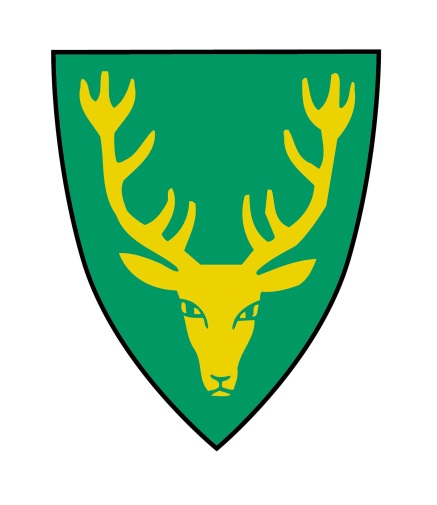 Gjemnes kommuneVeileder for tildeling av helse- og omsorgstjenester  2018